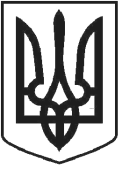 ЧОРТКІВСЬКА МІСЬКА РАДАВИКОНАВЧИЙ КОМІТЕТРІШЕННЯ (проєкт) ___ жовтня 2023 року                     м.Чортків                                           №_____Про схвалення цільової програми соціальної підтримки громадян Чортківської міської територіальної громади «Турбота» на 2024-2026 роки З метою покращення соціального захисту та підтримки окремих категорій громадян на яких поширюється дія законів України «Про статус ветеранів війни, гарантії їх соціального захисту», «Про  статус і соціальний захист громадян, які постраждали внаслідок Чорнобильської катастрофи», «Про соціальний і правовий захист військовослужбовців та членів їх сімей», а також колишніх політичних в’язнів, репресованих, воїнів ОУН-УПА, учасників-добровольців бойових дій АТО, осіб похилого віку, осіб з інвалідністю, військовослужбовців які брали (беруть) участь в захисті територіальної цілісності України, членів їх сімей, членів сімей осіб загиблих військовослужбовців, керуючись пунктом 1 частини «а» статті 27, пунктом 1 частини 2 статті 52, частини 6 статті 59 Закону України «Про місцеве самоврядування в Україні»  виконавчий  комітет  міської  ради   ВИРІШИВ:Схвалити та винести на розгляд Чортківської міської ради проєкт Цільової програми соціальної підтримки громадян Чортківської міської територіальної  громади «Турбота» на 2024-2026 роки (далі проєкт Програми), згідно додатку.Управлінню соціального захисту та охорони здоров’я Чортківської міської ради подати на розгляд міської ради проект Програми.Визнати таким, що втратило чинність з 01 січня 2024 року рішення виконавчого комітету від 08 грудня 2022 року № 393 «Про схвалення Програми підтримки військовослужбовців Чортківської міської територіальної громади, які брали (беруть )участь в захисті України, їх сімей та членів сімей загиблих військовослужбовців на 2023-2025 роки».Контроль за виконанням даного рішення покласти на заступника міського голови з питань діяльності виконавчих органів міської ради, голову опікунської ради з питань опіки та піклування повнолітніх осіб Віктора ГУРИНА.Міський голова                                                                Володимир ШМАТЬКОАлеся ВасильченкоВіктор ГуринМар’яна ФаріонНадія БерезовськаІгор Грицик